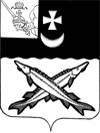 АДМИНИСТРАЦИЯ  БЕЛОЗЕРСКОГО  МУНИЦИПАЛЬНОГО   РАЙОНА  ВОЛОГОДСКОЙ ОБЛАСТИП О С Т А Н О В Л Е Н И Еот 20.12.2022  № 474В соответствии со ст.9,12 Федерального закона от 12.01.1996 № 8 – ФЗ  «О погребении и  похоронном деле» (с последующими изменениями), постановлением администрации  района от 23.03.2011 № 358 «Об утверждении стоимости услуг, предоставляемых специализированной  службой по вопросам похоронного дела, согласно гарантированному перечню услуг по погребению на территории Белозерского муниципального района» (с последующими изменениями) ПОСТАНОВЛЯЮ:Утвердить стоимость услуг, предоставляемых специализированной  службой по вопросам похоронного дела, согласно гарантированному перечню услуг по погребению на территории Белозерского муниципального округа  на 2023 год, в размере 8 812 (восемь тысяч восемьсот двенадцать) рублей 13 коп.2. Постановление администрации района от 16.12.2021 № 469 «Об утверждении стоимости услуг, предоставляемых специализированной  службой по вопросам похоронного дела, согласно гарантированному перечню услуг по погребению на территории Белозерского муниципального района, на 2022 год» считать утратившим силу, за исключением пункта 2. 3. Настоящее постановление вступает в силу с 01.01.2023 года, подлежит опубликованию в газете «Белозерье»  и  размещению на официальном сайте Белозерского муниципального округа в информационно-телекоммуникационной сети «Интернет».Временно исполняющий полномочия      руководителя администрации района:                                   Д.А.Соловьев                                              Об  утверждении  стоимости услуг, предоставляемых специализированной службой по вопросам похоронного дела, согласно гарантированному перечню услуг по погребению на территории Белозерского муниципального округа, на 2023 год.